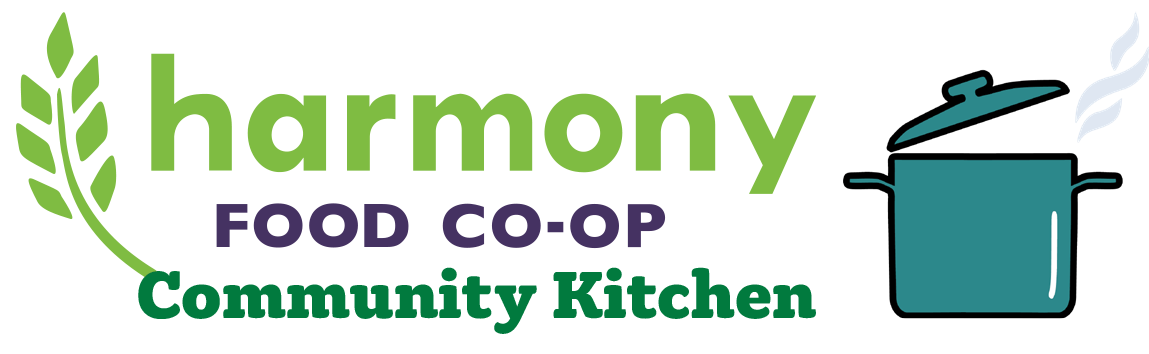 Community Kitchen Donation RequestOne of Harmony’s self-defined roles in this region is to “provide access to educational opportunities about the benefits of locally and organically sourced products, cooperative principles, and nutritious eating”.  Therefore, Harmony will donate a budgeted amount of Kitchen hours annually to applicants who will be using the kitchen in a manner not for profit or for personal benefit, and who meet TWO of the following criteria:Local: Serves the North Central Minnesota AreaCo-ops: Promoting Co-operatives of any kindHealth: Promotes Fitness, Good Nutrition, or Disease PreventionCommunity: Assists in community wellness through education, non-profit fundraising, and community support.Dealing with Food Issues: Hunger, Food Safety, Environmental Protection, Sustainable Agriculture Promotion.Member-Owner: You have invested in our Co-operative as a Member-Owner.Please Note:  We receive daily requests for donations from a wide range of organizations, causes and events.  We would love to be able to donate Kitchen time to everyone who asks, but we are a cooperative business owned by our members so we have a responsibility to spend their investment wisely to benefit the community.  Name of Organization:  _________________________________	Date:  __________________Contact Person:  _____________________________________________________________      E-mail:  ______________________________   Phone:  ______________________________Date and Timeframe of Kitchen Use Requested:    ___________________________________Description of Event including number of people who will be in attendance:  ______________________________________________________________________________________________________________________________________________________________________________________________________________________________________________________________________________________________________________________________________________________________________________________________________Description of equipment you’ll be using, including numbers of tables and chairs:_______________________________________________________________________________________________________________________________________________________________________________________________________________________________________________________________________________________________________________________Has Harmony Co-op donated to your organization in the past? If so, when?__________________________________________________________________________Will you be recognizing us as a donor in some way?__________________________________________________________________________Please submit form to the customer service counter or the education desk attention: Lisa W. Thank you for your request.  We will be in touch with your organization via email within 7 days of your donation request.For more information on the various uses of the Kitchen, contact Lisa Weiskopf at 218.751.2009 ext. 111 or email productmanager@harmonyfoods.coop.  You can also find us on the web at www.harmonyfoods.coop/communitykitchen/.